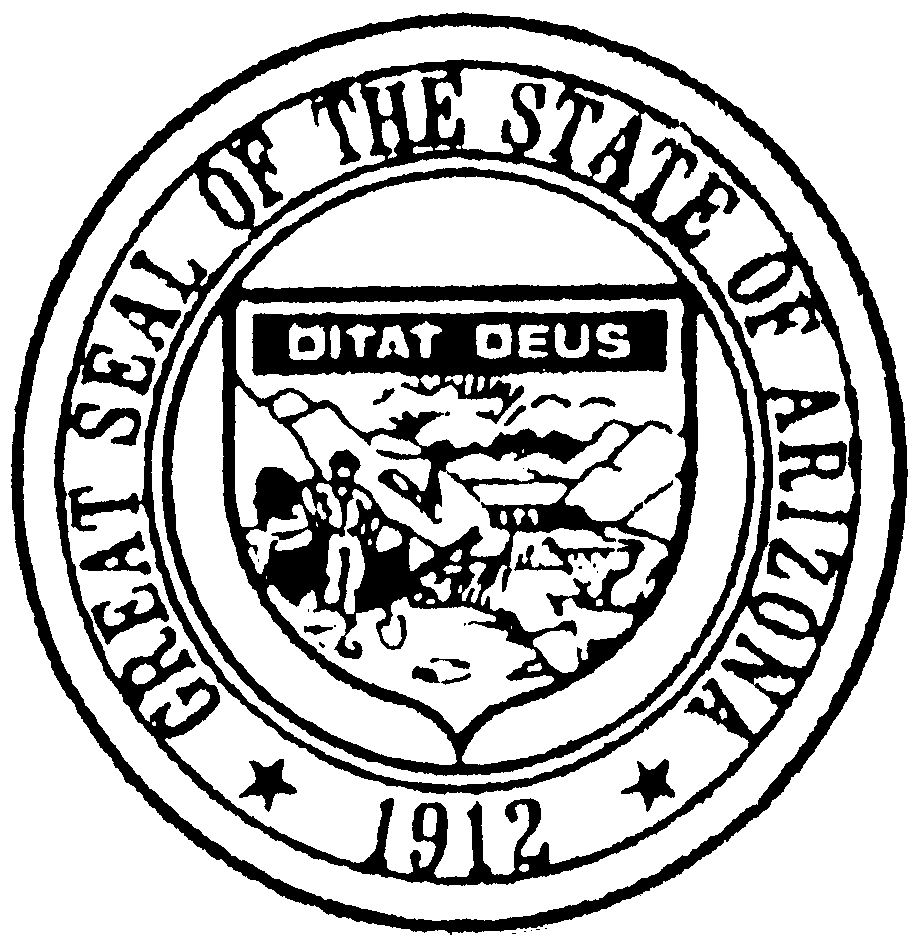 ARIZONA BOARD OF ATHLETIC TRAINING1740 West Adams Street, Suite 3407Phoenix, Arizona 85007(602) 589-6337www.at.az.govat.info@otboard.az.govREGULAR SESSION MEETING MINUTESOctober 1, 2018Board Members Present: 	Eric Freas, ATC – ChairBart Peterson, ATC – Vice-Chair Chuck Baughman, ATC – Athletic Trainer Member		Jennifer Fadeley – Public MemberBoard Members Absent: 			Cheryl Ingram		Staff Present:					Karen Whiteford – Executive DirectorLegal Staff Present:				Sabrina Khan – Assistant Attorney GeneralLocation:					1740 West Adams Street, Conference Room 1024						Phoenix, Arizona 85007CALL TO ORDER – 9:34 a.m.; Mr. Freas called the meeting to order at 9:34 a.m. ROLL CALL The following Board members were present via WebEx: Eric Freas, Bart Peterson, Charles Baughman, and Jennifer Fadeley.DECLARATION OF CONFLICTS OF INTERESTThere were no reported conflicts of interest.CONSENT AGENDA:  DISCUSS, AMEND AND APPROVAL OF MINUTESRegular Session Meeting Minutes of September 10, 2018.Mr. Baughman moved the Board approve the regular session meeting minutes of September 10, 2018, as submitted. Mr. Peterson seconded the motion.  The motion passed by roll call vote.REVIEW FUTURE BOARD MEETING SCHEDULEThe November 5, 2018, meeting was changed to in-person.  Mr. Baughman stated he may have a conflict with the January 7, 2019, meeting.November 5, 2018 – Webex In-personDecember 3, 2018 – Webex January 7, 2019 – In-personREVIEW, DISCUSSION, AND POSSIBLE ACTION - COMPLAINTS, HEARINGS, INVESTIGATIONS AND COMPLIANCEInitial Review, Discussion, and Possible Action On Complaint NoneCONSENT AGENDA:  REVIEW, CONSIDERATION, AND POSSIBLE ACTION ON APPLICATIONS FOR LICENSUREMr. Peterson moved the Board approve the 3 initial and 24 renewal applications. Ms. Fadeley seconded the motion.  The motion passed by roll call vote.Initial Applications (3)Renewal Applications (24)REVIEW, CONSIDERATION, AND POSSIBLE ACTION ON APPLICATIONS FOR LICENSUREInitial Applications – Board Review NoneRenewal Applications – Board Review NoneIncomplete Applications: (Missing Documents)Mr. Freas asked Board staff if there were any concerns with the incomplete applications.  Ms. Whiteford stated that Steven Boyton’s application was complete as of 9/2/18.  Ms. Fadeley moved the Board approve Mr. Boyton’s initial application.  Mr. Peterson seconded the motion.  The motion passed by roll call vote.Mr. Baughman expressed concern regarding the incomplete application for Josie Harding, as he believed that she was scheduled to provide athletic training services in October.  Ms. Whiteford stated she would call Ms. Harding after the meeting.REVIEW, DISCUSSION, AND POSSIBLE ACTION – BOARD BUSINESS AND REPORTSMs. Whiteford provided a verbal report on items a) through d).  No Board action was taken.Executive Director’s Report – Verbal Report and Discussion – No Action RequiredFinancial Report Review of Recent Board Staff Activities Administrative Project StatusPolicies and ProceduresBoard Automation (eLicensing)2019 Sunset Audit UpdateUpdate on Request for Exemption from RulemakingREVIEW, DISCUSS, AND POSSIBLE ACTION REGARDING SEEKING AN EXEMPTION AND INITIATING A RULE PACKAGE TO REDUCE THE REINSTATEMENT FEE AND DUPLICATE LICENSE FEE. There was no information to review.  No action was taken. REVIEW, DISCUSS, AND POSSIBLE ACTION REGARDING SEEKING AN EXEMPTION AND INITIATING A RULE PACKAGE TO RANDOMLY AUDIT CONTINUING EDUCATION. There was no information to review.  No action was taken. FUTURE AGENDA ITEMS No future agenda items were suggested.CALL TO THE PUBLICADJOURNMENTMr. Baughman moved the Board adjourn.  Ms. Fadeley seconded the motion.  The motion passed by roll call vote. The meeting adjourned at 9:46 a.m.  Respectfully Submitted,Karen WhitefordExecutive Director  Mr. FreasMr. PetersonMr. BaughmanMs. FadeleyMs. IngramYayXXXXNayRecusedAbstainedAbsentXMr. FreasMr. PetersonMr. BaughmanMs. FadeleyMs. IngramYayXXXXNayRecusedAbstainedAbsentXApplicant First NameApplicant: Last NameIntake MethodLindseyClemensenPortalJessicaFairbairnPortalDavidKeelerPortalLicense NumberFirst NameLast NameLicense Expiration DateApplication TypeIntake MethodATR-001552JenniferAch10/2/2018RenewalPortalATR-001344CaileeBacon10/5/2018RenewalPortalATR-001553AmandaBorges10/2/2018RenewalPortalATR-001426KrystleCavin9/13/2018RenewalPortalATR-001298SeanFolan9/13/2018RenewalPortalATR-001676AlyssaFredericks9/10/2018ReinstatementPortalATR-000622LauraGomez9/1/2018RenewalPortalATR-001430JessicaGruca9/13/2018RenewalPortalATR-001431AndreaGutierrez9/13/2018RenewalPortalATR-001544LisaHancock9/11/2018RenewalPortalATR-001670NaomiHutchins9/10/2018RenewalPortalATR-000830StanleyJohnston10/3/2018RenewalPortalATR-001554JupilKo10/2/2018RenewalPortalATR-000298LoisMichaelis Goode9/12/2018RenewalPortalATR-001233AnnaMontt10/5/2018RenewalPortalATR-001090DavidSmith11/7/2018RenewalPortalATR-001681EricSowle10/1/2018RenewalPortalATR-001103GeoffreySwanson11/7/2018RenewalPortalATR-000984SelenaTaegel10/1/2018RenewalPortalATR-001160NicholasThomas10/1/2018RenewalPortalATR-001445JosephTrujillo11/1/2018RenewalATR-000409KyleTurner10/1/2018RenewalPortalATR-000387TamaraValovich Mcleod11/1/2018RenewalPortalATR-000604RickWade11/1/2018RenewalPortalMr. FreasMr. PetersonMr. BaughmanMs. FadeleyMs. IngramYayXXXXNayRecusedAbstainedAbsentXApplication TypeApplicant First NameApplicant: Last NameLicense NumberLicense Expiration DateSubmitted DateDays in Current StatusInitialSunieAmerlan7/25/201859InitialStevenBoyton8/29/201829InitialCharlesCole9/18/20185InitialDavidGrubbs4/2/201859InitialBrianLong8/24/201835InitialKileyMackell8/1/201858InitialKendallStewart9/25/20183RenewalDonaldFullerATR-00167910/1/20189/5/201823RenewalRumenPetkovATR-0016568/6/20187/22/201859RenewalLizetteRodriguezATR-00128310/1/20189/4/201824RenewalStanfordWilliamsATR-00168210/1/20189/18/201810ReinstatementJosieHardingATR-0012158/4/20188/28/201810ReinstatementRicardoMorenoATR-0002817/1/20169/4/201822Mr. FreasMr. PetersonMr. BaughmanMs. FadeleyMs. IngramYayXXXXNayRecusedAbstainedAbsentX